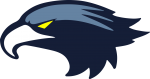 CV UNITED SOFTBALL - MEETING MINUTESMEETING DETAILSMeeting Facilitator: Jessica FongSecretary: Denise KruegermannDate: March 10, 2022Time: 8:03pm – 9:21pmATTENDEESChris Barnes, Jessica Fong, Jeremy Gonzales, Eric Palmstrom, Naveen Reddy, Jennifer Sabo, Meghan UlfeldtNEW BUSINESSApprove 2.15.22 minutes; Jess made the motion and the board Chris and Eric seconded MEETING DISCUSSIONSFinancials Select to be billed and will include the fields that were rented in January/FebruaryBreakout uniform costs from merchandise costs on ledgerEquipment Batting Cage at SchollContinue to work on estimating costsOrganize league/team fundraiser to help with the costsNew bases are in route, but keep getting delayed12U balls are on backorderBackground Check & Safesport – Most are in, with a few outstanding; Send follow up email to coachesCOVID Requirements – Send follow up email to coaches to ensure requirements are continue to be metPage 2 of 2Picture Day/Family Fun Day – Sunday, April 3Picture Order Form – Commissioners will pass out to their division coaches w/o 3/21Food Truck – Inquiring with Taco Truck that is usually at Montrose Community ParkKona Ice – $900 for 4.5 hours, with 300 servings; Will follow up with vendor to see if possible to take cash vs. payment upfront since there will be a lot of activity at the park that day from both Softball and BaseballBracelet making station for the girls approved $20050/50 Raffle – 12U/14U players to sell ticketsMerchandise TableFace Painting – Send out sign-up genius to see if parents/players would like to volunteer to paintPicture Day Timeline to be put input into TeamSnap with arrival 10 minutes earlySponsorships – This season’s team sponsorship will be in the form of a fundraiser for Scholl Canyon Batting Cage; Suggested donation is $250 per teamMerchandise – Order form to be sent out via email on TeamSnap, with an order deadline of 3/25. Orders can be picked up on 4/3 (Picture Day); Any future orders, Jennifer/Denise will arrange pick-up/delivery as the orders come inProposed Rainout Rule – League approvedAll-Star Timeline – Eric presented tentative timeline; submitted request to remain as a C league; looking into tournament in Escondido should a division not make stateLMU Softball Game – Looking at home game on Saturday, 5/14 for players + families to attend as a leaguewide event